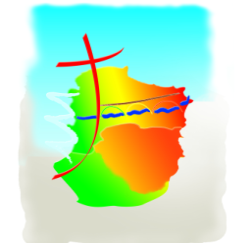 18 décembre16hMAGRIEMAGRIE19 décembre10h à 12hCONFESSIONSCONFESSIONSLIMOUXLIMOUX19 décembre17 hBELVEZE SAINT-HILAIRE LIMOUX(St Martin)BELVEZE SAINT-HILAIRE LIMOUX(St Martin)20 décembre10 h 3011 h CHALABRELIMOUX  (St-Martin)CHALABRELIMOUX  (St-Martin)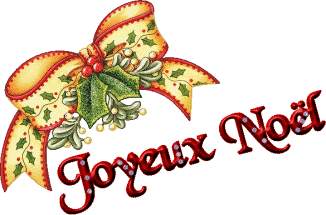 Jeudi 24  déc.15 h17H18 H18h MISSEGREALETPOMAS  CHALABRELIMOUX (St Martin) MISSEGREALETPOMAS  CHALABRELIMOUX (St Martin)20hLIMOUX (St Martin) 20h BELVEZEVendredi, 25 déc.9h3011 h11hALAIGNEPAULIGNE  LADERN LIMOUX  (St-Martin)ALAIGNEPAULIGNE  LADERN LIMOUX  (St-Martin)Samedi 26 déc10h 11h17 h17h10h 11h17 h17hConfessionsLIMOUX  (St-Martin)BELVEZEConfessionsLIMOUX  (St-Martin)BELVEZEDimanche 2710h3011 h10h3011 hCHALABRELIMOUX (ST Martin)CHALABRELIMOUX (ST Martin)Vendr 1er Janvier 17 h               Messe à l’OratoireVendr 1er Janvier 17 h               Messe à l’OratoireVendr 1er Janvier 17 h               Messe à l’OratoireVendr 1er Janvier 17 h               Messe à l’OratoireVendr 1er Janvier 17 h               Messe à l’OratoireVendr 1er Janvier 17 h               Messe à l’Oratoire